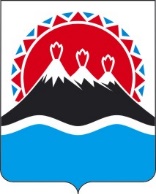 Проект П О С Т А Н О В Л Е Н И ЕРЕГИОНАЛЬНОЙ СЛУЖБЫ ПО ТАРИФАМ И ЦЕНАМ  КАМЧАТСКОГО КРАЯ                   г. Петропавловск-КамчатскийВ соответствии с Федеральным законом от 26.03.2003 № 35-ФЗ «Об электроэнергетике», постановлениями Правительства Российской Федерации от 29.12.2011 № 1178 «О ценообразовании в области регулируемых цен (тарифов) в электроэнергетике», от 01.12.2009 № 977 «Об инвестиционных программах субъектов электроэнергетики», постановлением Правительства Камчатского края от 19.12.2008 № 424-П «Об утверждении Положения о Региональной службе по тарифам  и ценам  Камчатского края», протоколом Правления Региональной службы по тарифам и ценам Камчатского края от ХХ.11.2020 № ХХ, на основании обращения АО «Корякэнерго» от 03.04.2020 № 851/03ПОСТАНОВЛЯЮ:Внести в приложения 5 - 7 к постановлению Региональной службы по тарифам и ценам Камчатского края от 14.08.2017 № 542 «Об утверждении инвестиционной программы АО «Корякэнерго» в сфере электроэнергетики на 2018-2020 годы» следующие изменения: 1) в обозначение приложений 5 – 7Слова «от 02.10.2019 №189» заменить словами «от 14.08.2017 №542».          2. Настоящее постановление вступает в силу со дня его официального опубликования.[Дата регистрации]№[Номер документа]О внесении изменений в приложения к постановлению Региональной службы по тарифам и ценам Камчатского края от 14.08.2017   № 542 «Об утверждении инвестиционной программы АО «Корякэнерго» в сфере электроэнергетики на 2018-2020 годы» Руководитель[горизонтальный штамп подписи 1]И.В. Лагуткина